Publicado en España el 04/04/2016 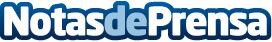 Jugar a las loterías por internet está de modaCada vez son más las personas que quieren aumentar sus opciones de ganar en las loterías jugando en grupo, uchas veces en grupos de amigos, pero cuando los amigos no responden o el organizador se cansa de estar detrás de todos para recoger el dinero y hacer las apuestas, hay otras opciones, como jugar con otros usuarios de Internet que buscan lo mismoDatos de contacto:Javier LópezNota de prensa publicada en: https://www.notasdeprensa.es/jugar-a-las-loterias-por-internet-esta-de-moda_1 Categorias: Nacional Telecomunicaciones E-Commerce http://www.notasdeprensa.es